  CURRICULUM VITAEObrazovanje:         Prof. dr Siniša Domazet redovni profesorPersonalne informacije:Ime i prezime: Siniša DomazetE-mail: sdomazetns@gmail.com 2012.2005-2009.2001-2005.Pravni fakultet, Univerzitet u Nišustečeno zvanje: doktor pravnih naukadiploma stečena: 2012.Pravni fakultet, Univerzitet u Beogradu smer: Međunarodno privredno pravostečeno zvanje: magistar pravnih naukadiploma stečena: 2009.Pravni fakultet, Univerzitet u Novom Sadusmer: Opšti (prosečna ocena: 9,17)stečeno zvanje: diplomirani pravnikdiploma stečena:  2005.  Profesionalna biografijaZnanje stranih jezika:Engleski jezikOstale veštine:MS OfficeMS WordMS ExcelMS Power Point2005- 2008.  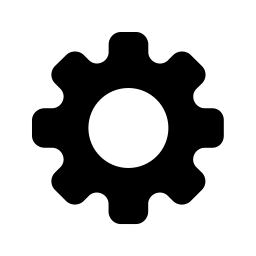         2008 - 2013.2014.-2020-2013 - 2018.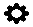 2018.-                   2023-2024.2024-Slobomir P Univerzitet (BiH)Asistent na predmetima:Osnove stvarnog i građanskog pravaNasledno pravoUniverzitet Edukons, Sremska KamenicaAsistent na predmetima: Nacionalna regulativa u oblasti životne sredine, Međunarodni propisi u oblasti životne sredineBiran u naučno zvanje: Naučni saradnik	Biran u naučno zvanje: Viši naučni saradnikUniverzitet Edukons, Sremska Kamenica, Fakultet za primenjenu bezbednostDocent na predmetima:Osnove prava, Međunarodni propisi u oblastiživotne sredine, Nacionalna regulativa u oblasti životne sredineUniverzitet Edukons, Sremska Kamenica, Fakultet za studije bezbednostiVanredni profesor na predmetima: Osnove prava, Pravo odbrane, Međunarodno pravoUniverzitet Edukons, Sremska Kamenica, Fakultet za studije bezbednostiOsnove prava, Pravo odbrane, Međunarodno pravo	Metropolitan univerzitet u BeograduREDOVNI PROFESOR NA PREDMETIMA: Poslovno pravo, Pravo na internetu .                                                                                                       Ostale profesionalne aktivnosti:Od 01-05. 10. 2012. godine učestvovao je na International Summer School, Kloster Seeon, Nemačka, gde je osvojio nagradu za učešće u case study;Od 2018. godine Prodekan za privredu Fakulteta za studije bezbednosti Univerziteta Edukons;Saradnja sa poznatim kompanijama u Srbiji u oblasti bezbednosti (Securitas DOO, G4S Secure Solutions DOO);Recenzent u časopisu Poslovna ekonomija;Recenzent u časopisu Kultura polisa;Učestvovao u procesu akreditacije i samoevaluacije na Univerzitetu Edukons u više navrataPredsednik Potkomisije za kvalitet Fakulteta za studije bezbednosti Univerziteta Edukons u Sremskoj KameniciRecenzent NAT od 2022. godineUčestvovao na seminarima u organizaciji Privredne komore Srbije o pisanju međunarodnih projekata.Konsultant UNDP od 2022. godineRecenzent pri Konferenciji Univerziteta za potrebe davanja stručnog mišlјenja u postupku prvog vrednovanja stranog studijskog programa radi zapošlјavanja (ENIC/NARIC Centar).Član programskog odbora Međunarodne naučno-stručne konferencije Bezbednost i krizni menadžment - teorija i praksa (BEKMEN), od 2019. godineČlan programskog odbora XV International Scientific Conference on Service Sector INSCOSES 2022, Ohrid, 16-17-September 2022. godine	Objavljeni naučni radovi:Monografska studija/poglavlјe u knjizi M12 ili rad u tematskom zborniku međunarodnog značaja (M14): 5 bodovaDomazet, S., Environmental protection and competition law in the European Union: complementary or conflicting goals? U: Agriculture in Serbia and Portugal: recent developments and economic implications, 2013, p. 208-233. COBISS.SR-ID: 279397127Domazet, S., Stojanović, M., The application of EU rules concerning state aid for training employees as response to the economic and financial crisis, U: Improving the Competitiveness of Enterprises and National Economies : factors and strategies : [thematic collection of papers of international significance] / editor Bojan Krstić; co-editor Zbigniew Paszek, 2013, p. 259-278.  COBISS.SR-ID: 282440199Domazet, S., Ješić, J., Vukadinović, S., European Union mechanisms for the development of the tourism sector in rural areas, 3rd International thematic monograph-thematic proceedings-Modern management tools and economy of tourism sector in present era, 2018., p. 393-405., ISBN 978-86-80194-14-1 (AEMB), COBISS.SR-ID: 329896455 https://doi.org/10.31410/tmt.2018 Spisak rezultata M23-Rad u vrhunskom međunarodnom časopisu 4 bodaGolušin M., Munitlak Ivanović O., Jovanović L., Domazet S.: Determination of ecological-economic degree of development in Countries of SE Europe-weight coefficients technique, Problemy ekorozwoju-problems of sustainable development 2012, vol. 7, no. 1, p. 87-93 COBISS.SR-ID: 274679815Golusin M., Munitlak Ivanovic O., Domazet S., Dodic S., Vučurović D., Assessment of the effectiveness of policy implementation for sustainable energy development in South East Europe, Journal of Renewable and Sustainable Energy, 2011, ISSN 1941-7012 DOI: 10.1063/1.3663953Domazet, S., Lubura, M., Šušak-Lozanovska, I., Ilik, N., Chinese Social Credit System: New Challenges for the Right to Privacy?, Journal of Liberty and International Affairs, Vol. 7, No. 3/2021, pp. 136-148, ISSN: 1857-9760 (online),  DOI: https://www.doi.org/10.47305/JLIA21371136dKarović, S., Domazet, S., Ješić, J., Local self-government in a crisis caused by the COVID-19 pandemic: a case of Serbia, Journal of Liberty and International Affairs, Vol. 8, No. 1/2022, pp. 21-33, ISSN: 1857-9760 (online),  DOI: https://doi.org/10.47305/JLIA2281021k Karović, S., Rankov, A., Domazet, S., Ješić, J., Policy of raising the capacity of local self-governments for management of emergencies, Journal of Liberty and International Affairs, Vol. 9, No. 1/2023, pp. 144-158, ISSN: 1857-9760 (online),  DOI: https://doi.org/10.47305/JLIA2391141k Spisak rezultata M24-Rad u časopisu međunarodnog značaja verifikovanog posebnom odlukom 4 Boda1. Domazet, S., Radović, V., Cvijanović, D., Challenges of increasing competitiveness of serbian agro-industry in the process of mitigation of emergency situation, Ekonomika poljoprivrede 3/2016., pp. 767-779.; UDC:339.137.2:631.155:351.862.212. Domazet, S., Skakavac, Z., Dobrosusedski odnosi na Balkanu kao uslov za pristupanje Evropskoj uniji: prepreka ili dobra praksa?, Srpska politička misao, Vol. 53, br. 3/2016, str. 139-155.; UDK 327(497):316.4.052(4-672EU), ISSN: 1452-3108, COBISS.SR-ID: 3099069513. Domazet, S., Skakavac, Z., Skandal „Kembridž Analitika“-novi izazov u zaštiti podataka o ličnosti?, Srpska politička misao, ISSN 0354-5989. - God. 25, br. 2/2018, Vol. 60, str. 115-133.,  COBISS.SR-ID: 3250470474. Domazet, S., Skakavac, Z., “Fišing”-izazov u zaštiti bezbednosti podataka korisnika interneta, Srpska politička misao, ISSN 0354-5989. - God. 26, Vol. 63, br. 1/2019, str. 189-207. COBISS.SR-ID: 3298913355. Domazet, S., Dinić, S., International Legal Aspects of Mass Surveillance and Implications on Privacy, Kultura polisa, ISSN 1820-4589, Vol. 19, br. 1/2022, str. 79-97. https://doi.org/10.51738/Kpolisa2022.19.1r.5dd  COBISS.SR-ID: Spisak rezultata M31-Predavanje po pozivu sa međunarodnog skupa štampano u celini (neophodno pozivno pismo) 3,5 bodovaSkakavac, Z., Domazet, S., Nove tendencije u upravlјanju migracijama u pravu EU, V međunarodni naučni skup „Vrednosti i identitet“, Fakultet za pravne i poslovne studije dr Lazar Vrkatić, Novi Sad, 13-14. 11. 2015., str. 412-423, ISBN 978-86-7910-083-2,  COBISS.SR-ID: 301058055 (3,5 bodova) Domazet, S., Korupcija u vanrednim situacijama-nezaobilazan fenomen savremenog doba, Zbornik radova sa 4. Međunarodne konferencije-Bezbednost i krizni menadžment-teorija i praksa, BEKMEN, Obrenovac, 11-12.10. 2018., - ISBN 978-86-80692-01-2., str.  1-6, COBISS.SR-ID: 328245767Domazet, S., Phishing and pharming attacks aimed at identity theft of internet users, Proceedings/5th Interntaional Scientific Conference "Security nad Crisis management-theory and practice- SECMAN, Belgrade, 03-04 October, 2019, pp.10-15. ISBN 978-86-80692-04-3 (RASCM), COBISS.SR-ID: 331984647Domazet, S., Mass surveillance systems and the right to privacy, Proceedings/6th Interntaional Scientific Conference "Safety nad Crisis management-theory and practice- SecMan“, Belgrade, 01-02 October, 2020, pp. 27-34, ISBN 978-86-80692-06-7 (RASCM)Domazet, S., Implementation of legal acts of the Republic of Serbia in order to implement protective measures at the level of local self-governments in the COVID-19 pandemic, Proceedings of the 7th International Scientific Conference "Security nad Crisis management-theory and practice“, Belgrade, 30.09-01.10. 2021, pp. 19-24 ISBN 978-86-80692-06-7 (M31)Domazet, S., Mass Surveillance and Private Companies, Proceedings of the 9th International Scientific Conference "Security and Crisis management-theory and practice“ (SeCMan), Belgrade, 29.09-30.09. 2023, pp. 48-53, ISBN 978-86-80692-10-4 (RASCM) (M31)Spisak rezultata M33-Saopštenje sa međunarodnog skupa štampano u celini 1 bodDomazet, S., Đuran, J., Mihajlović, M., Istraživanje, razvoj i inovacije u oblasti „zelenih tehnologija-putokaz za Republiku Srbiju, 18. Skup „Trendovi razvoja“-TREND, Kopaonik, 27.januar-01.februar, 2012, str. 491-495, ISBN 978-86-7892-388-3, COBISS.SR-ID: 274651911Račić, M., Domazet, S., Povraćaj nezakonite državne pomoći u pravu konkurencije EU, 9. Međunarodno savetovanje „Oktobarski pravnički dani“, 12-13. Oktobar 2012, Banja Luka, Pravna Riječ, br. 33/2012, str. 145-156 UDK 339.137:347.7(061.1EU), ISSN: 1840-0272 COBISS.SR-ID:274672391Mihajlov, A., Stevanović-Čarapina, H., Aleksić, D., Štrbac, S., Ćurčić, Lj., Savić, D., Stepanov, J., Gavrilović, M., Domazet, S., Climate change impact assessment (CCIA) as an important environmental analytical tool), 4TH INTERNATIONAL CONFERENCE ON ENGINEERING TECHNOLOGIES ICET-2009, NoviSad, April 28-30, 2009, pp. 491-495.ISBN: 978-86-7892-227-5 COBISS.SR-ID: 274677255Ivković, S., Domazet, S., Ivković, J., Urban farms-challenge of the future, XIV International eco-conference, Novi Sad, September 22-25, 2010, pp. 223-229 ISBN: 978-86-83177-41-7 COBISS.SR-ID:274666247Domazet, S., Državna pomoć i upravlјanje otpadom u svetlu prava konkurencije Evropske unije, 1. Međunarodna naučna konferencija „Ekologija i pravo“, Niš, 18 Maj, 2011, str. 601-612 ISBN: 978-86-7148-129-8 COBISS.SR-ID:515002300Domazet, S.,  Harmonising the legislation of the Republic of Serbia in the field of energy efficiency with the law of the European Union, Economic Sciences on the Crossroad : proceedings from the international conference / International Scientific Conference on the Occasion of the 55th Anniversary of the IES, [4th December], Belgrade, 2013 ; [organized by the Institute of Economic Sciences Belgrade], p. 227-239, ISBN: 978-86-89465-10-5, COBISS.SR-ID: 512234594Radović, V., Domazet, S., Increasing organization competitiveness in emergencies avoiding unethical and irregular behavior - great dilemma in risky world", 7th International Scientific conference „Contemporary Trends in Social Control of Crime“, Ohrid, Republic of Macedonia 30-31 May 2016., str. 1-11.,  ISBN 978-608-4532-98-9 (T. 1),  COBISS.SR-ID: 313554695Domazet, S., Radović, V., Migrants: New challenges for the EU, 7th International Scientific conference „Contemporary Trends in Social Control of Crime“, Ohrid, Republic of Macedonia 30-31 May 2016.,str. 196-204., ISBN 978-608-4828-00-6 (T. 3), COBISS.SR-ID: 313555975Trajković, A., Milovanović, A., Domazet, S., Digital footprint of users on regional websites, Proceedings/5th Interntaional Scientific Conference "Security nad Crisis management-theory and practice- SECMAN, Belgrade, 03-04 October, 2019, pp.205-208. ISBN 978-86-80692-04-3 (RASCM), COBISS.SR-ID: 331984135Karović, S., Domazet, S., Dinić, S., Turković, E., Local self-government in emergency situations, Proceedings/6th Interntaional Scientific Conference "Safety nad Crisis management-theory and practice- SecMan“, Belgrade, 01-02 October, 2020, pp. 58-63, ISBN 978-86-80692-06-7 (RASCM) Milovanović, A., Trajković, A., Domazet, S., Tošić, J., Multi-factor authentication  from  the  point  of  view  of  internet users from our region, Proceedings/6th Interntaional Scientific Conference "Safety nad Crisis management-theory and practice- SecMan“, Belgrade, 01-02 October, 2020, pp. 120-129, ISBN 978-86-80692-06-7 (RASCM)Karović, S., Domazet, S., Ješić, J., Security chalenges in local goverments a case study of the autonomus province of Vojvodina, 12th International Scientific conference 30 years of independent Macedonian state, 13-15 September 2021, Ohrid, Vol. 2, No. 4, pp. 23-33, ISSN 2671-3624, DOI 10.20544/ICP.2.4.21.P01 Tošić, J., Karović, S., Domazet,S., Conceptual approach to organizing local self-government in emergency situations, Fourth international scientific conference „Towards a better future: state and society“, Bitola, Republic of North Macedonia, 15-16 October, 2021. pp. 265-287, ISBN 978-608-4670-19-3, UDK 614.8:352 342.77:352, Karović, S., Rankov, A., Domazet, S., Ješić, J., Organisational Measures for Emergency Prevention in Smart Cities, Proceedings of 3rd Virtual International Conference Path to a Knowledge Society-Managing Risks and Innovation (PAKSOM), Serbia, Niš, November 15-16, 2021, pp. 441-448. ISBN 978-86-80593-72-2Domazet, S., Protection of personal data on the example of smart contracts, Business Information Security Conference – BISEC, Metropolitan university, Belgrade, 03. December 2021, pp. 37-41. ISBN 978-86-89755-22-0, COBISS.SR-ID 54086153Domazet, S., Andrejević, A., Legal regime of State aid for information technologies in the European Union, Proceedings of XIX international scientific meeting „Legal days-Prof. Slavko Carić, PhD“ Law, science and society-the current issues and perspectives, 23.September. 2022, pp. 419-428. ISBN 978-86-86121-51-6Domazet, S., Legal Aspects of Building the Security Capacity of Local Self-Governments in Emergency Situations, Proceedings/8th International Scientific Conference "Safety nad Crisis management-theory and practice- SecMan“, Sremska Kamenica, 29-30 September, 2022, pp. 106-111, ISBN 978-86-80692-09-8 (RASCM) Spisak rezultata M34-Saopštenje sa međunarodnog skupa štampano u izvodu 0,5 bodova1.	Domazet, S., Munitlak-Ivanović, O., Golušin, M., Državna pomoć za kogeneraciju u pravu EU, Međunarodna naučna konferencija „Nove strategije i tehnologije zaštite životne sredine, Beograd, 2012, str. 74. ISBN: 978-86-89061-01-7 COBISS.SR-ID: 2746508872.	Domazet, S., Golušin, M., Munitlak Ivanović, O., Poreske olakšice kao oblik državne pomoći za zaštitu životne sredine u EU, Međunarodna naučna konferencija „Nove strategije i tehnologije zaštite životne sredine, Beograd, 2012, str. 72. ISBN: 978-86-89061-01-7 COBISS.SR-ID: 2746488393.	Domazet, S., Kontrola državne pomoći za zaštitu životne sredine u Evropskoj uniji, Međunarodna naučna konferencija „Održiva privreda i životna sredina“, Beograd, 23-25. april 2014. (knjiga apstrakata), str. , 207. ISBN 978-86-89061-05-5; UDK: 502/504(048). COBISS.SR-ID: 2919695434. Domazet, S., Karović, S., Ješić, J., Functioning of local self-governments in emergency situations, Book of abstracts from the International scientific conference „Economic aspects of the COVID-19 pandemic: how to survive today and cope with tomorrow“, Novi Sad, Sremska Kamenica, Serbia, 18th November 2020., pp. 20. ISBN 978-86-6229-022-9 COBISS.SR-ID: 43534345Spisak rezultata M41-Monografija istaknutog međunarodnog značaja 9 bodovaKarović, S., Domazet, S., Ješić, J., Lokalna samouprava u uslovima pandemijske krize, Sremska Kamenica, 2021. ISBN 978-86-6229-025-0 COBISS.SR-ID: 43534345Spisak rezultata M42-Monografija nacionalnog značaja 7 bodova1. Domazet, S., Pravni režim državne pomoći za zaštitu životne sredine u Evropskoj uniji, Univerzitet Edukons, Sremska Kamenica, 2016., ISBN: 978-86-87785-74-8, COBISS.SR-ID: 3102761032.  Karović, S., Domazet, S., Funkcionisanje lokalne samouprave u vanrednim situacijama, Univerzitet Edukons, Sremska Kamenica, 2019., ISBN: 978-86-87785-90-8,  COBISS.SR-ID: 329654023Spisak rezultata M44- Poglavlјe u knjizi M41 ili rad u istaknutom tematskom zborniku vodećeg nacionalnog značaja (Monografije nacionalnog značaja) 3 boda1.	Domazet, S., Vukadinović, S., Državna pomoć za organsku proizvodnju u pravu Evropske unije, u: Pravci strukturnih promena u procesu pristupanja Evropskoj uniji, Institut ekonomskih nauka, Beograd, 2016., str. 299-312, ISBN:  978-86-89465-26-6,  COBISS.SR-ID: 311562247Spisak rezultata M45-Poglavlјe u knjizi M42 ili rad u tematskom zborniku nacionalnog značaja 1,5 bodova1.	Domazet, S., Državne pomoći kao instrument zaštite životne sredine u pravu konkurencije EU, Analitički instrumenti u oblasti životne sredine, tematski zbornik, Sremska Kamenica, Fakultet zaštite životne sredine, Univerzitet Edukons, 2010, str. 64-77, ISBN 978-86-87785-22-9 COBISS.SR-ID:2746478152.	Domazet, S., Propisi Republike Srbije u oblasti zaštite životne sredine, tematski zbornik, Sremska Kamenica, Fakultet zaštite životne sredine, Univerzitet Edukons, 2010, str. 33-63 ISBN 978-86-87785-22-9 COBISS.SR-ID: 274647559Spisak rezultata M51-Rad u vodećem časopisu nacionalnog značaja 3 boda1.	Domazet, S., Kolektivni dominantan položaj u pravu konkurencije EZ, Poslovna ekonomija, 2010, God. 4, br. 2, str. 541-559, ISSN 1820-6859, UDK: 3:33+336 COBISS.SR-ID:2663685192.	Domazet, S., Radović, V., Uloga privatizacionog procesa u Republici Srbiji u funkciji ugrožavanja bezbednosti građana i životne sredine-drastični primeri, Poslovna ekonomija, 2010, br. 2, str. 151-173, ISSN 1820-6859, UDK: 3:33+336 COBISS.SR-ID 2662725193.	Domazet, S., Politika konkurencije Evropske unije i usluge od opšteg ekonomskog interesa, Politička revija, 2010, Vol. 25, br. 3, str. 289-310, ISSN: 0554-5226 UDK: 339.137.2:338.246.027(4-672EU) COBISS.SR-ID 1803043964.	Munitlak Ivanović, O., Domazet, S., Državna pomoć za prilagođavanje standardima Evropske unije za zaštitu životne sredine u vreme ekonomske krize, Poslovna ekonomija, 2011, Vol. 9, br. 2, str. 271-289, ISSN 1820-6859, UDK: 3:33+336 COBISS.SR-ID:2715471435.	Račić, M., Domazet, S., Kontrola koncentracija u pravu konkurencije EU, Pravo i privreda-časopis za privredno pravnu teoriju i praksu, 2012, br. 7-9, str. 540-560, ISSN: 0354-3501, UDK: 347.7 COBISS.SR-ID:5153704286.	Račić, M., Domazet, S., Širokopojasne mreže kao temelј razvoja privatnog sektora u EU-putokaz za Republiku Srbiju, Poslovna ekonomija, 2012, Vol. 10, br. 1, str. 371-387, ISSN 1820-6859, UDK: 3:33+336 COBISS.SR-ID:2746449997.	Domazet, S., Golušin, M., Munitlak Ivanović, O., Poreska smanjenja i izuzeća u svetlu odredaba o državnoj pomoći EU, Ecologica, 2012, br. 66, str. 212-216 ISSN: 0354-3285 UDK: 502.7 COBISS.SR-ID:413747358.	Domazet, S., Munitlak Ivanović, O., Golušin, M., Kogeneracija u svetlu odredaba o državnoj pomoći u EU, Ecologica, 2012, br. 66, str. 224-228 ISSN: 0354-3285 UDK: 502.7 COBISS.SR-ID:413757599.	Račić, M., Domazet, S., Državna pomoć i sistem trgovine emisijama štetnih gasova u pravu konkurencije EU, Pravo i privreda-časopis za privredno pravnu teoriju i praksu, 2012, br. 10-12, str. 7-22., ISSN: 0354-3501, UDK: 347.7 COBISS.SR-ID: 27613696710.	 Domazet, S., Bunčić, S., Određivanje nadležnosti prilikom kontrole koncentracija u pravu konkurencije Evropske unije, Poslovna ekonomija : časopis za poslovnu ekonomiju, preduzetništvo i finasije, 2012, br. 2, str. 224-238ISSN: 1820-6859. COBISS.SR-ID: 27607578311.	Domazet, S., Državna pomoć u EU u oblasti rudarstva, sa posebnim osvrtom na nekonkurentne rudnike uglјa, Ecologica, 2013, br. 69, str. 57-62 ISSN 0354-3285, UDK: 339.13.027:622.3 COBISS.SR-ID:4311118312.	Domazet, S., Popusti kao oblik zloupotrebe dominantnog položaja u pravu konkurencije EU, Pravo i privreda-časopis za privredno pravnu teoriju i praksu, 7-9/2013, str. 96-109.COBISS.SR-ID:27939610313.	Domazet, S., Odgovornost za štetu u životnoj sredini u Evropskoj uniji, Ecologica, 2013, br. 70, str. 285-291, ISSN 0354-3285, UDK: 504.1(4-672EU), COBISS.SR-ID: 27962573514.	Domazet, S., Redžepagić, S., Državna pomoć za investicije u proizvodnju električne energije, kao odgovor na liberalizaciju elektroenergetskog tržišta EU, Ecologica, 2013, br. 71, str. 365-369,ISSN 0354-3285, UDK: 330.322:621.313, COBISS.SR-ID:51962562115.	Krstić, B., Domazet, S., Stojanović, M., Izveštavanje o ekološkim aspektima poslovanja preduzeća kao deo izveštavanja o održivom razvoju, Ecologica, 2013, God. 20, br. 71, str. 387-392,ISSN 0354-3285, UDK: 502.34:659.25, COBISS.SR-ID:4408705516.	Domazet, S., Zloupotreba dominantnog položaja kao prepreka za reindustrijalizaciju i oporavak privrede, Poslovna ekonomija : časopis za poslovnu ekonomiju, preduzetništvo i finasije, 2013, br. 1, str. 195-213 ISSN: 1820-6859. COBISS.SR-ID: 27978240717.	Domazet, S., Mihić, S.,Iskustva Evropske unije u vezi sa predatorskim ponašanjem preduzeća, Pravni život: časopis za pravnu teoriju i praksu, 2013, God. 62, Knj. 566, br. 12, str. 397-410, UDK:  658.114:339.137.2]:34(4-672EU), ISSN: 0350-0500,  COBISS.SR-ID: 28244531918.	Mihić, S., Muhi, B., Domazet, S.,Razvojni pravci turizma uz podršku fondova Evropske unije-šansa za privredni oporavak Vojvodine, Poslovna ekonomija : časopis za poslovnu ekonomiju, preduzetništvo i finasije, 2013, br. 2, Vol. 13., str. 271-298, ISSN: 1820-6859., COBISS.SR-ID:28330701519.	Đurđev, D., Domazet, S., Državna pomoć za železnički prevoz kao doprinos razvoju održivog transporta u Evropskoj uniji, Pravo i privreda-časopis za privredno pravnu teoriju i praksu, 4-6/2014, str. 409-428. COBISS.SR-ID:51335467320.	Domazet, S., Državna pomoć za dalјinsko grejanje u pravu konkurencije Evropske unije, Ecologica, 2014, br. 75, str. 437-441, ISSN 0354-3285, UDK: 330.322.02:697.144, COBISS.SR-ID: 4601115121.	Domazet, S., Državna pomoć za istraživanje zaštite životne sredine u Evropskoj uniji,  Ecologica, 2014, br. 76, str. 645-649, ISSN 0354-3285, UDK: 504.75.05(EU), COBISS.SR-ID:4601089522.	 Domazet, S., Kažnjavanje kartelskog ponašanja kao odgovor na ekonomsku krizu u Evropskoj Uniji, Poslovna ekonomija : časopis za poslovnu ekonomiju, preduzetništvo i finasije, 2014, br. 2, Vol. 13., str. 239-258, ISSN: 1820-6859., COBISS.SR-ID: 29245210323.	 Domazet, S., Kontrola državne pomoći za zaštitu životne sredine u Evropskoj uniji, Ecologica, 2015, br. 77, str. 81-86, ISSN 0354-3285, UDK: 602.34(EU), COBISS.SR-ID:29760691924.	 Domazet, S., Određivanje relevantnog geografskog tržišta u pravu konkurencije EU, Pravo i privreda-časopis za privredno pravnu teoriju i praksu, 7-9/2015, str. 342-357. COBISS.SR-ID:29760435925.	Domazet, S., Državna pomoć za energetsku infrastrukturu u pravu konkurencije EU,  Ecologica, 2015, br. 80, str. 751-755, ISSN 0354-3285, UDK: 502.17:330.322(4-672EU), COBISS.SR-ID:30106087126.	Domazet, S., Pravna regulativa u vezi sa vanrednim situacijama u AP Vojvodini,Poslovna ekonomija: časopis za poslovnu ekonomiju, preduzetništvo i finasije, 2015, br. 2, Vol. 17., str. 413-432, ISSN: 1820-6859., COBISS.SR-ID:27.	Radović, V., Domazet, S., Konkuretnost privrede Republike Srbije u kontekstu pretnji od postojećih vanrednih situacija,  Ecologica, 2016, br. 82, str. 211-216, ISSN 0354-3285, UDK: 330.34.014(497.11), COBISS.SR-ID: 52357262928.	 Domazet, S., Radović, V., Izazovi implementacije savremenih standarda u aktivnostima organizacija u cilјu nastavka poslovanja,  Ecologica, 2016, br. 82, str. 349-354, ISSN 0354-3285, UDK: 006.3.07, COBISS.SR-ID: 52359848529.	 Katić, A., Domazet, S., Pregled indeksa konkurentnosti sa osvrtom na vanredne situacije,Poslovna ekonomija: časopis za poslovnu ekonomiju, preduzetništvo i finasije, 2016, br. 1, Vol. 18, str. 239-255.,  ISSN: 1820-6859, COBISS.SR-ID: 30756941530.	 Domazet, S., Državna pomoć i poreska mišlјenja u pravu Evropske unije, Pravni život, Vol. 65, br. 12/2016, str. 343-355, ISBN:  0350-0500, COBISS.SR-ID: 31108839131.	Domazet, S., Državna pomoć za razvoj širokopojasnih mreža-jedan od temelјa jedinstvenog digitalnog tržišta Evropske unije, Pravo i privreda, God. LV, br. 4-6/2017., ISSN 0354-3501, str. 595-611 COBISS.SR-ID: 51737746832.	Domazet, S., Državna pomoć za adekvatnost proizvodnje u pravu konkurencije Evropske unije, Poslovna ekonomija, Vol. 21, br. 2/2017, str. 167-187. COBISS.SR-ID: 14618753233.	Vukadinović, S., Ješić, J., Domazet, S., Tržište rada mladih u Republici Srbiji, Poslovna ekonomija, Vol. 22, br. 1/2018, str. 20-32., ISSN: 1820-6859, COBISS.SR-ID: 34.	Domazet, S., Jotić, J., Ješić, J., Državna pomoć za ruralni razvoj u Evropskoj uniji, Poslovna ekonomija, Vol. 23, br. 2/2018, str. 90-110, ISSN: 1820-6859, COBISS.SR-ID: 32989261535.	Domazet, S., Pravni aspekti čuvanja podataka u virtuelnom „oblaku“ (klaudu) u svetlu Opšte uredbe EU 2016/679 o zaštiti podataka o ličnosti, Pravo i privreda, br. 7-9/2019., str. 93-111. ISSN 0354-3501, COBISS.SR-ID: 32989466336.	Domazet, S., Skakavac, Z., Industrijska špijunaža na primeru Kine i SAD, Politika nacionalne bezbednosti, God. XI, Vol. 19., br. 2/2020, str. 219-240. УДК: 343.534(510)(73) DOI: https://doi.org/10.22182/pnb.2212022.9 COBISS.SR-ID:37. Domazet, S., Sajber špijunaža i pravo na privatnost sa aspekta dosadašnje prakse Evropskog suda za ljudska prava i Ujedinjenih Nacija, Politika nacionalne bezbednosti, God. XIII, Vol. 22., br. 1/2022, str. 189-209. УДК: 355.40:004.738.5 DOI: https://doi.org/10.22182/pnb.1922020.10 COBISS.SR-ID:38. Domazet, S., Skakavac, Z., Characteristics forms of abuse in cyber space during the COVID-19 virus pandemic, Civitas, Vol. XI, No. 1/2022, pp. 338-351.39. Domazet, S., Šušak-Lozanovska, I., Children’s data and privacy online– growing up in a digital age, Politika nacionalne bezbednosti, God. XIV, Vol. 24., br. 1/2023, str. 153-173. UDC: 316.624-053.2:004.738.5(100), DOI: https://doi.org/10.5937/pnb24-44680Spisak rezultata M52-Rad u časopisu nacionalnog značaja 1,5 bodova1.	Domazet, S., Globalizacija i ekološki kolonijalizam, Ecologica, 2009, br. 54, str. 61-66 ISSN: 0354-3285 UDK: 502.34:330.47(100)=861 COBISS.SR-ID:1788259962.	Domazet, S., Genetički modifikovani organizmi i biodiverzitet: zabluda ili budućnost?, Ecologica, 2010, br. 58, str. 141-147ISSN: 0354-3285 UDK: 574.4/.5 COBISS.SR-ID:5181623253.	Domazet, S., Materijalna selektivnost mere državne pomoći kao uslov za primenu člana 107(1) Ugovora o funkcionisanju EU, Pravo i privreda-časopis za privredno pravnu teoriju i praksu, 2011, br. 1-3, str. 116-130, ISSN: 0354-3501, UDK: 347.7 COBISS.SR-ID:1835955324.	Domazet, S., Ivković, S., Državna pomoć u pravu konkurencije EU u funkciji obezbeđenja održivog razvoja sa posebnim akcentom na obnovlјive izvore energije, Ecologica, 2011, br. 62, str. 215-221 ISSN: 0354-3285 UDK: 620.91:330.332.5(497.11-EU) COBISS.SR-ID: 10244412325.	Domazet, S., Pravna regulativa i održivi razvoj-„soft law“ kao izvor prava u oblasti zaštite životne sredine, Ecologica, 2011, br. 63, str. 548-552 ISSN: 0354-3285 UDK: 502.34 COBISS.SR-ID: 2746616396.	Domazet, S., Munitlak Ivanović, O., Državna pomoć za premeštanje preduzeća u cilјu zaštite životne sredine, Ecologica, 2011, br. 64, str. 642-646 ISSN: 0354-3285 UDK: 504.75.064:658.219.4 COBISS.SR-ID: 404641437.	Domazet, S., Skakavac, Z., „Pravo na zaborav“ i Opšta uredba Evropske unije 2016/679 o zaštiti podataka o ličnosti, Evropsko zakonodavstvo, 2018, br. 66, str. 70-86 ISSN 1451-3188 UDK: 343.45:340.134(4-672EU) COBISS.SR-ID: 329893895Spisak rezultata M53-Rad u naučnom časopisu 1 bod1.	Domazet, S., Nova energetska strategija EU sa posebnim osvrtom na naftu i gas i odgovarajuća strategija Republike Srbije u svetlu Zakona o energetici, Pravo, teorija i praksa, 9-10/2006, str. 3-16., UDK 34 YU ISSN 0352-37.13 COBISS.SR-ID: 5120849242.	Domazet, S., Piraterija-''vampir'' savremene privrede, Pravo, teorija i praksa, 3-4/2007, str. 37-51., UDK 34 YU ISSN 0352-37.13 COBISS.SR-ID: 5122776923.	Domazet, S., Zloupotreba dominantnog položaja autobuske stanice ''BAS Beograd'' i pitanje moguće zloupotrebe dominantnog položaja ''MAS Novi Sad'' u smislu važećeg Zakona o zaštiti konkurencije Republike Srbije, Glasnik advokatske komore Vojvodine, br. 11/2008, str. 510-520.UDK 347.965 YU ISSN 0017-0933 COBISS.SR-ID:2373634634.	Domazet, S., Pojam dominantnog položaja u pravu konkurencije EU, Glasnik advokatske komore Vojvodine, br. 9/2009, str. 379-392, UDC 347.965 YU ISSN 0017-0933 COBISS.SR-ID:2461319755.	Domazet, S., Postojanje dominantnog položaja u pravu konkurencije EU, Glasnik advokatske komore Vojvodine, 9/2010  UDK 347.965 YU ISSN 0017-0933 COBISS.SR-ID:5142396766.	Domazet, S., Vezana trgovina kao oblik zloupotrebe dominantnog položaja u pravu konkurencije Evropske unije, Glasnik advokatske komore Vojvodine, 2011, Vol. 71, br. 6, str. 354-366, UDK: 347.965 ISSN 0017-0933 COBISS.SR-ID:2655987277.	Domazet, S., Regionalna državna pomoć u pravu konkurencije Evropske unije, Glasnik advokatske komore Vojvodine, 2012, Vol. 72, br. 4, str. 251-267 UDK: 347.918:061.1EU ISSN: 0017-0933 COBISS.SR-ID:2728768078.	Domazet, S., Nove smernice EU o primeni pravila o državnoj pomoći za razvoj širokopojasnih mreža, Glasnik advokatske komore Vojvodine, 2013, Vol. 73, br. 3-4, str. 155-174, UDK: 347.965 ISSN 0017-0933 COBISS.SR-ID:5160119649.	Domazet, S., Ugovori o ekskluzivnoj trgovini kao oblik zloupotrebe dominantnog položaja u pravu konkurencije Evropske unije,  Glasnik advokatske komore Vojvodine, 2014, God. 85, Knj. 74, br. 6, str. 370-382 UDK:347.7: [339.13:061.1 EU] ISSN: 0017-0933 COBISS.SR-ID:51657746810.	Domazet, S., Državna pomoć za upravlјanje rizikom i kriznim situacijama u sektoru polјoprivrede u Evropskoj uniji,  Glasnik advokatske komore Vojvodine, 2015, God. 86, Knj. 75, br. 7-8, str. 394-406 UDK:338.43:336 (4-672EU)ISSN: 0017-0933 COBISS.SR-ID:51693330Spisak rezultata M63-Saopštenje sa skupa nacionalnog značaja štampano u celini 0,5 bod1.	Domazet, S., Uloga državne pomoći (State aid) u oblasti zaštite životne sredine u pravu konkurencije EU, Prvi naučni skup sa međunarodnim učešćem Univerziteta Edukons u Sr. Kamenici-„Poslovna ekonomija u tranziciji“, Sr. Kamenica-Novi Sad, 26-27 maj, 2010., Zbornik univerziteta Edukons za društvene nauke 1/2010, str. 507-522. UDK: 502.14/.15:338.246.027 COBISS.SR-ID: 2746641992.	Domazet, S., Uloga državne pomoći u okviru Evropske unije u svetlu aktuelne ekonomske krize, Drugi naučni skup sa međunarodnim učešćem Univerziteta Edukons u Sremskoj Kamenici- „Realni sektor, finansijske institucije i usluge u globalnoj krizi, Sremska Kamenica-Novi Sad, 25-26. maj, 2011., Zbornik univerziteta Edukons za društvene nauke 2/2011, str. 97-110. UDK: 339.9(082) COBISS.SR-ID: 2746652233.	Domazet, S., Državna pomoć u obliku rizičnog kapitala kao odgovor na ekonomsku krizu, Treći naučni skup sa međunarodnim učešćem Univerziteta Edukons u Sremskoj Kamenici- „Drugi talas ekonomske krize-posledice na privredu regiona i moguća rešenja“, Sremska Kamenica, 24-25. Maj, 2012, Zbornik univerziteta Edukons za društvene nauke 3/2012, str. 461-471. UDK: 339.9(082) COBISS.SR-ID: 2746234954.	Domazet, S., Državna pomoć za obuku radnika kao vid borbe protiv ekonomske i finansijske krize u Evropskoj uniji, Četvrti naučni skup sa međunarodnim učešćem Univerziteta Edukons u Sremskoj Kamenici Globalna ekonomska kriza i poslovna ekonomija-izazovi teorije i prakse, Novi Sad, 29-30. maj 2013, br. 4, str. 249-263. COBISS.SR-ID: 2796536395.	Mihić, S., Muhi, B., Domazet, S., Stimulativne mere Evropske unije za razvoj ruralnog turizma-odgovor na veliku recesiju, Petinaučni skup sa međunarodnim učešćem Univerziteta Edukons u Sremskoj Kamenici „Velika recesija i kriza neoliberalne ekonomije“, Sremska Kamenica-Novi Sad, 28-29. maj 2014, Zbornik Univerziteta Edukons za društvene nauke br. 5/2014, str. 433-445. UDK: 330.11(082) COBISS.SR-ID: 2919738956.	Domazet, S., Nove smernice Evropske komisije o državnoj pomoći za unapređenje rizičnih finansijskih ulaganja, Šesti naučni skup sa međunarodnim učešćem Univerziteta Edukons u Sremskoj Kamenici- „Štednja ili potrošnja-recesija ili oporavak“, Sremska Kamenica, 27-28. maj, 2015, Zbornik univerziteta Edukons za društvene nauke 6/2015, str. 115-129. UDK: 338.246.027 (4-672EU) COBISS.SR-ID: 296421383Spisak rezultata M64-Saopštenje sa skupa nacionalnog značaja štampano u izvodu 0,5 bodova1.	Domazet, S., Munitlak Ivanović, O., Golušin, M., Pravna priroda, primena i dejstvo direktiva komunitarnog prava u oblasti zaštite životne sredine, Prvi naučni skup Fakulteta zaštite životne sredine Univerziteta Edukons u Sremskoj Kamenici-„Zaštita životne sredine“, Sremska Kamenica 26. Maj, 2011, str. 59 ISBN 978-86-87785-29-8 COBISS.SR-ID: 274670855Spisak rezultata M71-Odbranjena doktorska disertacija 6 bodova1.	Domazet, S., Pravno regulisanje državne pomoći u pravu konkurencije Evropske unije, doktorska disertacija, Niš 2012, COBISS.SR-ID: 1024851873Spisak rezultata M72-Odbranjen magistarski rad 3 boda1.	Domazet, S., Zloupotreba dominantnog položaja u pravu konkurencije Republike Srbije i pravu konkurencije Evropske unije, magistarski rad, Beograd, 2009, COBISS.SR-ID: 240946439Ostale reference (Udžbenici i praktikumi):1.	Domazet, S., Pravne osnove bezbednosti, Univerzitet Edukons, 2017., (Elektronska verzija), ISBN: 978-86-87785-80-9, COBISS.SR-ID:  3176696392.	Domazet, S., Praktikum za međunarodno privredno pravo, Novi Sad, 2017., ISBN: 978-86-920845-0-8,  COBISS.SR-ID: 312465927Učešća u realizaciji projekata:Projekat finansiran od strane Sekretarijata za nauku i tehnološki razvoj AP Vojvodine, pod nazivom: Perspektive održivog razvoja turizma u ruralnim područjima Vojvodine-pilot istraživanje o informisanosti, zainteresovanosti i uklјučenosti turističkih subjekata u projekte koji se finansiraju iz fondova Evropske unije, član projektnog timaProjekat finansiran od strane Sekretarijata za nauku i tehnološki razvoj AP Vojvodine, pod nazivom: "Vanredne situacije kao faktor ugrožavanja konkurentnosti vojvođanske privrede" (2015)-rukovodilac;Projekat finansiran od strane Sekretarijata za visoko obrazovanje i naučnoistraživačku delatnost AP Vojvodine, pod nazivom: „Model funkcionisanja lokalne samouprave u uslovima vanrednih sitaucija (poplava)“, broj projekta 142-451-2675/2018-1 (2018-2019). Član projektnog tima.Projekat finansiran od strane Sekretarijata za nauku i tehnološki razvoj AP Vojvodine, pod nazivom: „Faktori resocijalizacije osuđenika kao članova ugroženih društvenih grupa i njihova inkluzija u savremeno društvo”, broj projekta 114-451-2323/2016-05; (2016-2020), od 2019-2020. Rukovodilac Improving Academic and Professional Education Capacity in Serbia in the area of Safety & Security (by means of strategic partnership with the EU) / ImprESS-od 2017-2020. Član projektnog timaProjekat finansiran od strane Sekretarijata za nauku i tehnološki razvoj AP Vojvodine, pod nazivom: “Model funkcionisanja lokalne samouprave u uslovima vanredne situacije izazvane epidemijom zarazne bolesti",  broj projekta: 142-451-3077/2020-02. RukovodilacProjekat finansiran od strane Sekretarijata za nauku i tehnološki razvoj AP Vojvodine, pod nazivom: “Jačanje kapaciteta lokalnih samouprava u prevenciji vanrednih situacija",  2021-2022. broj projekta: 142-451-2242/2021-01/02. Član projektnog timaProjekat finansiran od strane Sekretarijata za nauku i tehnološki razvoj AP Vojvodine, pod nazivom: “ Integrisano upravljanje podizanja kapaciteta bezbednosti lokalnih samouprava AP Vojvodine u vanrednim situacijama“, 2022-2023. Član projektnog tima.Projekat finansiran od strane Sekretarijata za nauku i tehnološki razvoj AP Vojvodine, pod nazivom: “Preventivni oblici zaštite od požara u neuslovnim romskim naseljima“, 2022-2023. Član projektnog tima.MENTORSTVA I UČEŠĆA U IZRADI MASTER RADOVA I DOKTORSKIH DISERTACIJAŽeljko Zorić, Konceptualni model civilne zaštite u Republici Srpskoj (Conceptual model of civil protection in the Republic of Srpska)-doktorska disertacija, Univerzitet Edukons, Sremska Kamenica, 2021. (mentor)Jovanka Tošić, (master rad), 2020.Danijela Marković, (master rad), 2021.Jovica Paunović, (master rad), 2020.Marina Spasojević, (master rad), 2021.Vesna Jozić, (master rad), 2021.Aleksandar Parabucki (master rad), 2019. (mentor)Demir Lakota (master rad), 2021. (mentor)